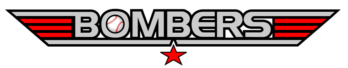         2020 Contribution FormTYPE: (circle one)      Corporate        Individual(For individuals:  Complete this section)Name: ____________________________________________Address: __________________________________________City: _________________________   ST: _____  Zip: _______Phone: ____________________________________________(For businesses:  Complete this section)Business Name: _____________________________________________________Your Name and Title: _________________________________________________Address: ___________________________________________________________City: __________________________________     ST: ______     Zip: ____________Phone: _________________________   Fax: ________________________________Website URL: _________________________________________________________(Please complete the donation amount and support sections below. Make checks payable to CLBBI)My gift amount is:$250$350$500$750$1,000___________ I wish to provide this donation anonymouslyPlease feel free to contact the Crystal Lake Bombers Officers at any time via email at: talk2theboard@crystallakebombers.com